                             Grade 6B  Newsletter 2020      February was a busy month as students wrapped up their work and finished up term two.        Here are some upcoming events and information worth noting:Friday, March 6             Gr. 6B Class MassTuesday, March 10       Burnaby Art Gallery workshop (at school) 1:00Thursday, March 12      Communicating Student Learning  (report cards) sent homeFriday, March 13           Last day of school before spring break                                         Noon dismissal	Monday, March 30       School reopens        Thursday, April 9           Holy Thursday – noon dismissal     Tuesday, April 14          School reopensThursday, April 16        Grade 6 Immunization            For the months of March and April we will be covering the following:Religion:    Unit 3 – Jesus ChristLanguage Arts:          Reading    -  reading power skill:  transforming                                  -  begin novel study of  “Iqbal“          Writing  –     Writing Power Program -essay writing                                      The Power to PersuadeMath:     - Unit 9 and 10  Decimals (add, subtract, multiply, divide)Social Studies:     -The Media Helps Us to Explore Perspectives Science:                     -Newton’s Laws of MotionA reminder to return the report card folder and the envelope to school. A big thank you to all grade six parents for your generosity in term two……from sharing treats for classmates, to volunteering for a field trip or other nice ways you support the teachers and students!  Have a relaxing spring break!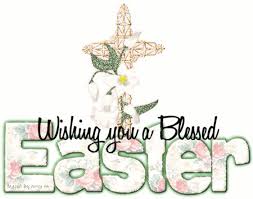 